Методическое обеспечение образовательного процесса организации музыкально-практической деятельности школьников по слушанию музыки (фрагмент урока музыки)Мамедова А.Б.Студентка группы 418А БУ ПО ХМАО-Югры «Нижневартовский социально-гуманитарный колледж»г. Нижневартовск, Ханты-Мансийский автономный округ-Югра  Программа по музыке: авторы: В.В. Алеев, Т.И. Науменко Т.Н. Кичак Класс: 1Тема года: «Музыка, музыка всюду нам слышна…» Тема урока: «Детский альбом» П.И. ЧайковскогоЦель фрагмента урока: познакомить детей с «Немецкой песенкой» из «Детского альбома» П.И. Чайковского.Планируемые результаты:Предметные результаты – умение воспринимать музыку, понимать содержание, интонационно-образный смысл пьесы «Немецкая песенка»Личностные: – формирование представления о роли музыки в жизни человека.Регулятивные:– формирование умения организовывать свои действия: ставить перед собой цель; оценивать правильность выполненного действия.Познавательные: – умение строить сообщения в устной форме;– умение сравнивать, находить общее и различие;Коммуникативные: – формирование умения строить речевые высказывания в устной форме;– умение воспринимать различные точки зрения.Методы обучения: словесный, наглядно-слуховой, размышления о музыке, «забегания» вперед и «возвращения» к пройденному, создания композиций.Музыкальный материал: П.И. Чайковский «Немецкая песенка» из фортепианного цикла «Детский альбом». Формы работы с учащимися: фронтальная, индивидуальная. Ход урокаУ. Здравствуйте ребята. Сегодня мы поговорим о композиторе, чей портрет показан на слайде. Вы узнали этого композитора?Д. Пётр Ильич Чайковский.У. Что вы можете сказать о нем? С какими произведениями Чайковского вы уже знакомы?Д. Ответы учащихся.У. Пётр Ильич Чайковский очень любил детей, хорошо понимал их. Об этом говорит его известная фраза о том, что «цветы, музыка и дети составляют лучшее украшение жизни». Не удивительно, что детская тема буквально пронизывает все его творчество, а сборник пьес «Детский альбом» и вовсе явился первым подобным произведением в России. Это не просто сборник – это целый мир, волшебная страна, пересказанная в звуках. На титульном листе обозначено: . «Посвящается Володе Давыдову. Детский альбом. Сборник легких пьес для детей».Кто же такой Володя Давыдов и почему ему посвящается «Детский альбом»? А все очень просто. Как-то раз Петр Ильич приехал отдохнуть к своей сестре Александре Ильиничне Давыдовой. Композитор проводил много времени среди молодежи – своих племянников и племянниц. Часто слушал, как ребята занимаются музыкой. Особенно серьезно к музыкальным занятиям относился 7-летний Володя. И сидя на веранде, Петр Ильич слушал, как в соседней комнате «терзает» гаммы незадачливый пианист. Это и натолкнуло его на мысль написать цикл легких фортепьянных пьес, разнообразных по характеру, с оглядкой на трудности начинающего музыканта. А главное – чтобы ребенку было интересно заниматься на фортепиано.В альбом входят 24 маленькие пьесы, которые рисуют один день из жизни ребенка: его игры, прогулки, переживания, сказки, мечты, а так же картины русской природы. П.И. Чайковский очень любил путешествовать, поэтому в «Детском альбоме» он поместил музыкальные рассказы о других странах – об Италии, Франции, Германии.И мы сегодня отправимся в музыкальное путешествие в Германию. Познакомился с пьесой «Немецкая песенка». Послушайте ее внимательно, о чем она может нам рассказать? Какой ее характер, настроение?Звучит пьеса «Немецкая песенка»Какой характер, настроение музыки вы услышали в музыке? Д. Музыка бойкая, яркая, озорная, веселая.У. Послушайте мелодию песенки в самом начале, какие ее особенности вы заметили?Наиграть мелодию 1 части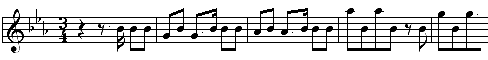 Д. Мелодия звучит весело, подпрыгивающе.У. Обратите внимание на эти интонации (наиграть скачки в мелодии). Что вы можете сказать о такой особенности в пении?Д. Звучит резко, мелодия скачкообразная.У. По характеру мелодия напоминает тирольское пение, так называемый йодль – жанр народных песен альпийских горцев. Йодль представляет собой пение, которое исполняется в своеобразной манере: на одних гласных звуках с характерным переходом от низкого грудного регистра к горловому (фальцету) – (в нижнем регистре певец поет на гласных а и о, в высоком – на е и и). Именно эти элементы можно отчетливо уловить в «Немецкой песенке» П.И. Чайковского (наиграть еще раз эти интонации).У. А какой танец напоминает вам сопровождение пьесы?Наиграть аккомпанемент (4 такта).Д. Похоже на танец вальс.У.  Да, сопровождение напоминает вальс. Но «Немецкая песенка», в отличие от вальса, звучит медленнее, громче, тяжелее. Она похожа на немецкий старинный сельский танец лендлер – предшественник вальса. Танцевали его крестьяне в деревянных башмаках, неторопливо, с достоинством, с галантными движениями. Наиграть 4 такта пьесыУ. Изменяется ли дальше музыка в пьесе? Послушайте.Исполнение начала второй частиД. Музыка немного изменяется, становится более певучей, широкой.У. Мелодия приобретает распевность, широту дыхания, звучит празднично, ярко, даже торжественно.У. Послушайте, как заканчивается пьеса?Д. Музыка звучит как в начале пьесы.У.Итак, сколько музыкальных образов вы услышали в произведении?Д. Два. Первая музыкальная тема повторяется.У. Вы согласитесь со мной, что «Немецкая песенка» – это веселая музыкальная зарисовка, передающая атмосферу немецкого хорового пения на празднике.Давайте еще раз послушаем произведение, и чтобы лучше почувствовать музыку, будем движениями руками показывать характер музыки. Исполнение произведения. Учащиеся выполняют пластическое интонирование руками.Обобщение по уроку. Наше музыкальное путешествие в Германию завершается.Какое произведение нас привело туда?Как фамилия композитора, написавшего эту музыку?Что интересного и необычного вы узнали, познакомившись с этим произведением? (тирольское пение, йодль, лендлер).